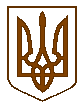 УКРАЇНАБілокриницька   сільська   радаРівненського   району    Рівненської    області(десята  позачергова сесія сьомого скликання)ПРОЕКТ РІШЕННЯвід  11 серпня  2016 року                                                                                                                                                   Про надання матеріальної допомогиРозглянувши  заяви громадян та  провівши обстеження матеріально-побутових умов, керуючись ст. 34 Закону України «Про місцеве самоврядування в Україні», сесія Білокриницької сільської радиВ И Р І Ш И ЛА:Виділити матеріальну допомогу в зв’язку із важким матеріальним становищем:Буняку Володимиру Полікарповичу – 1000 грн.;Люльчик Микола Костянтинович – 500 грн.Виділити    матеріальну     допомогу   за значні особисті заслуги у становленні незалежності України та з нагоди   25-ї  річниці Незалежності України кращим жителям територіальної громади:Кузьменко Віталій Миколайович – 500 грн.;Ковалевський Анатолій Михайлович – 500 грн.;Остапчук Петро Павлович – 500 грн;Сидорук Іван Петрович – 500 грн;Калюжний Юрій Васильович – 500 грн.;Бешта Олег Олександрович – 500 грн.;Ютовець Лілія Миколаївна – 500 грн.;Волошина Тамара Леонідівна – 500 грн.;Волошина Світлана Петрівна – 500 грн.;Юшкевич Марія Марківна – 500 грн.;Даюк Ірина Михайлівна – 500 грн;Шлеюк Анна Анатоліївна – 500 грн.;Рудич Тетяна Петрівна – 500 грн.;Ендрушак Алла Миколаївна – 500 грн.;Лелікова Тамара Вячеславівна – 500 грн.;Нестерчук Оксана Леонідівна – 500 грн.;Плетьонка Андрій Васильович – 500 грн.;Мельничук Наталія Борисівна – 300 грн.;Подганюк Наталія Сергіївна – 300 грн.;Ряба Світлана Володимирівна – 300грн.;Чикун Оксана Іванівна - 300 грн .Контроль за виконанням даного рішення покласти на головного бухгалтера сільської ради,  М. Захожу.Сільський голова	                                  			                             Т. Гончарук